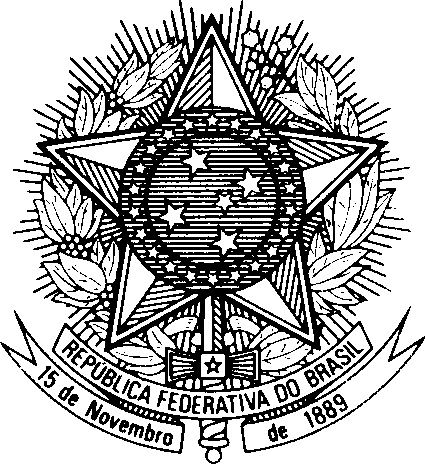 MINISTÉRIO DAS RELAÇÕES EXTERIORESEMBAIXADA DO BRASIL EM DÍLIDeclaro, sob as penas da lei, para efeito de cumprimento da exigência de comprovação de residência no exterior, que resido no exterior, de acordo com as informações abaixo:_______________________________Local e dataNome:Data de nascimento:Documento de identificação:Tempo de residência:Tempo de residência:Endereço:Endereço:Cidade:CEP:Estado:País:Telefone: